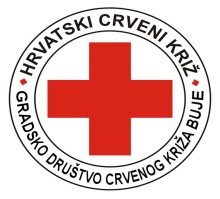 URBROJ: 87/04/2021Buje, 09. travnja 2021P        O        Z        I        VPoštovani, Pozivam Vas na drugu sjednicu Skupštine Gradskog društva Crvenog križa Buje koja će se održati u petak, 16.04.2021. s početkom u 09:00h i završetkom 18.04.2021. u 08:59h .Sjednica će se zbog epidemiološke situacije održati u online obliku preko aplikacije, koristeći google forms.Za sjednicu Skupštine  predlaže se  sljedeći dnevni red DNEVNI REDPrihvaćanje Zapisnika sa prve konstituirajuće sjednice Skupštine održane od 11.12.2020 do 13.12.2020. u online obliku Financijsko Izvješće za 2020.godinuIzvješće o radu za 2020.godinuImenovanje Stožera GDCK Buje za djelovanje u kriznim situacijama Infromacija o imenovanju Članova Komisija u GDCK BujeInformacija o Komisiji za izradu Operativnog plana za djelovanje u kriznim situacijamaInformacije o provedenim Izborima u Hrvatskom Crvenom križu Informacije o ispunjenom upitniku o funkcioniranju sustava financijskog upravljanja i kontrole za 2020. godinu; Razno    Prilog:Zapisnik prve sjendiceSkupštine od 11.12.2020. do 13.12.2020. godineFinancijsko izvješće za 2020.gIzvješće o radu za 2020. g.   S poštovanjem,                                                                            Predsjednica Gradskog društva                                                                                      Crvenog križa Buje                                                                                         _______________                                                                                         Radošević Đurđa